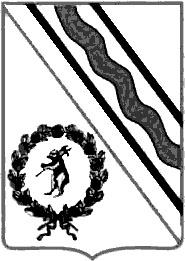 Муниципальный СоветТутаевского муниципального районаРЕШЕНИЕот 29.09.2022 № 156-гг. Тутаевпринято на заседанииМуниципального СоветаТутаевского муниципального района_____________________________О внесении  дополнения  в   положение  оДепартаменте  муниципального  имуществаАдминистрации  Тутаевского  муниципального  района	В соответствии с Федеральным законом от 06.10.2003 № 131-ФЗ «Об общих принципах организации местного самоуправления в Российской Федерации», статьей 54 Федерального  закона  от  25.06.2002 № 73-ФЗ «Об  объектах  культурного  наследия (памятниках  истории и культуры) народов Российской  Федерации», Уставом  Тутаевского  муниципального  района, Уставом  городского  поселения  Тутаев  Муниципальный Совет Тутаевского муниципального районаРЕШИЛ:         1.Внести  следующее дополнение  в положение  о  Департаменте  муниципального  имущества  Администрации  Тутаевского  муниципального  района, утвержденное  решением  Муниципального  Совета  Тутаевского  муниципального  района  от  28.03.2019 № 46-г «Об  утверждении  положения  о  Департаменте  муниципального  имущества  Администрации  Тутаевского  муниципального  района»:	1)пункт 3.6  раздела  3 дополнить  абзацем  вторым  следующего  содержания:	«В  случае  принятия  судом  решения  об  изъятии  находящихся  на  территории  поселений, входящих  в  состав  Тутаевского  муниципального  района, объекта  культурного  наследия, включенного  в  реестр, выявленного  2объекта  культурного  наследия  либо  земельного  участка, в  границах  которого  располагается  объект  археологического  наследия, у  собственника, содержащего  данный  объект  либо  данный  земельный  участок  ненадлежащим  образом, по  представлению  федерального  органа  охраны  объектов  культурного  наследия  либо  регионального  органа  охраны  объектов  культурного  наследия  выкупает  указанный  объект  либо  указанный  земельный  участок  или  организует  их  продажу  с  публичных  торгов.».  #G02. Наделить полномочиями  по регистрации  внесенного  настоящим  решением  дополнения в положение о Департаменте муниципального имущества Администрации Тутаевского муниципального района Петрову  Анну  Евгеньевну.3.Контроль  за  исполнением  настоящего  решения  возложить  на  постоянную  комиссию Муниципального  Совета  ТМР  по  экономической  политике и  вопросам  местного  самоуправления.4.Настоящее  решение  вступает  в  силу  после  его  официального  опубликования.Председатель Муниципального СоветаТутаевского муниципального района                             	    М.А.ВанюшкинВременно исполняющий полномочия ГлавыТутаевского муниципального района                                               О.В.Низова